6 Pt. Bonus Challenge:1 pt. for three accurate tape lines1 pt. for stop at first line1 pt. for stop at second line1 pt. for stop at third line1 pt. for finish.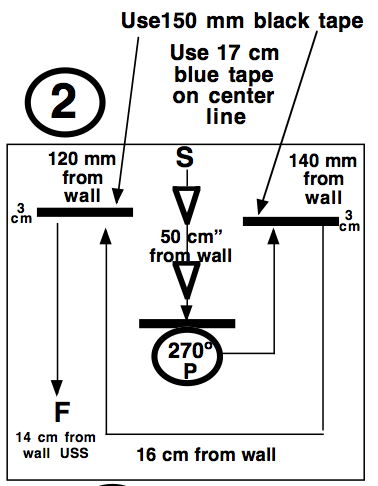 